内蔵の PDF ビューアを無効化して他のビューアを使用するにはFirefox に内蔵されているビューアを使用したくない場合、サードパーティのPDF ビューアを利用できます。Firefox に内蔵の PDF ビューアから他のビューアに変更するには: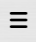 1.　メニューボタン  　　をクリックし、オプション を選択します。2.　一般 パネルで、プログラム セクションに進みます。3.　一覧から PDF 文書 (PDF) を探し、クリックして選択してください。4.　上記の行の 取り扱い方法 の列にある下矢印をクリックし、ドロップ　　ダウンメニューから使用したい PDF 表示プラグインを選択してください。